MAPS for Imperialism Wksht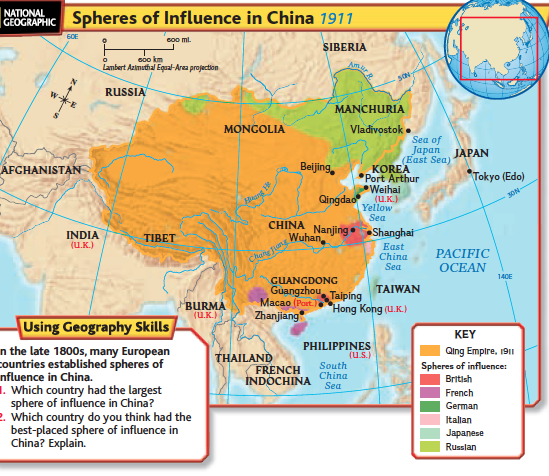 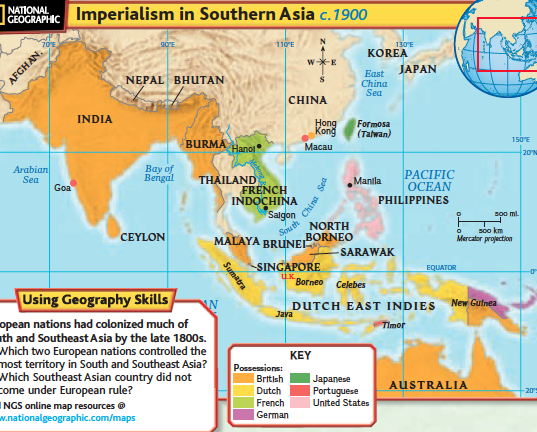 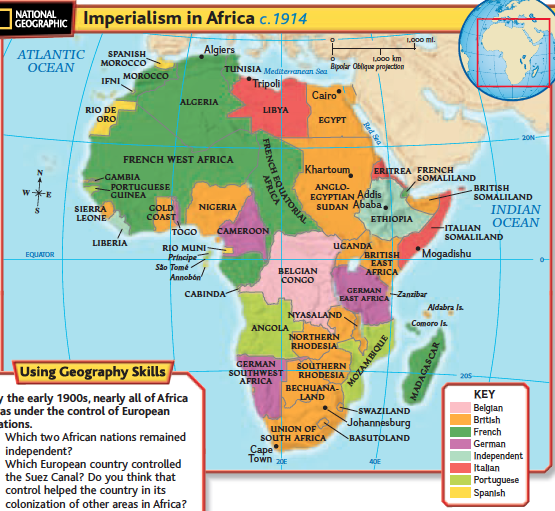 